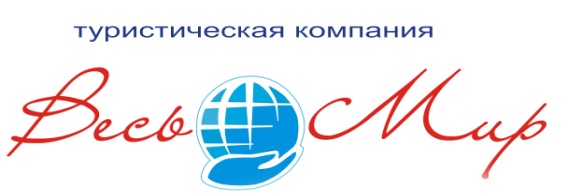 РТ, 420107, г Казань, ул. Спартаковская, д. 2, оф. 312е-mail: allworld-tour@mail.ruсайт: www.vesmirkazan.ruтелефакс:  (843) 296-93-70; 8 (900) 325-27-30______________________________________________________________________________________Цены на путевки в санаторий «БАКИРОВО» на 2022г.Полную информацию по санаторию смотрите здесь…Пенсионерам: специальные заезды по специальным ценам с трансфером из Казани! (см. здесь…)Цены действуют с 09.01.2022г. до 31.03.2022г.Расчетный период:   день            Заезд от 7 дней.                      Расчетный час: заезд 8:00, выезд 20:00Цены действуют с 01.04.2022г. до 15.06.2022г.Расчетный период:   день            Заезд от 7 дней.                      Расчетный час: заезд 8:00, выезд 20:00Скидки детям (на основные места):  С 4 до 7 лет – 20%; с 7 до 11 лет – 15%; с 11 до 17лет – 10%. Цены на дополнительные места для детей указаны с учетом скидок.Питание: во всех категориях номеров, кроме 2-х местных  «Стандарт» и 2-х местных Улучшенных номеров включено  питание по системе «Шведский стол»Условия обслуживания: Расчетный час: заезд – 8:00, выезд 20:00. Расчетный период – день. Можно заехать накануне – ночевка с ужином 700 руб.Дети:	до 3-х лет (включительно) принимаются бесплатно без места и питания.  На лечение - с 4 лет. Лечение: Лечение назначается на основании Санаторно-курортной карты давностью не более 2-х месяцев.  СКК можно оформить в санатории - 590 руб. (оформление займёт 1 день, нужно будет заехать  к 7 утра, либо накануне).Документы на заселение: Путевка или Ваучер; документы, удостоверяющие личность ВСЕХ участников тура; страховой медицинский полис; пенсионное удостоверение; Санаторно- курортная карта (если путевка с лечением, давностью не более 2-х месяцев). Для посещения бассейна и сауны необходимы справки – анализ на энтеробиоз и об отсутствие грибковых заболеваний.Детям - Справка об отсутствии контакта с инфекционными больными (если без лечения), Санаторно- курортная карта, выписка о прививках, анализ на энтеробиоз, об эпидокружении (если путевка с лечением).Условные обозначения: основное место: «1» –  1-но спальная кровать, «1,5» – 1,5-спальная кровать, «2»–  2-х спальная кровать; Доп. место: «2» –  2-х спальный диван, «1»-кресло-кровать.Услуги, включенные во все виды путевок:3-х разовое в соответствии с рекомендованной диетойМедицинские услуги по назначению врача, количество зависит от продолжительности путевки, показаний, противопоказаний.Плавание в закрытом бассейне 1 сеанс в день бесплатно, с 7-00 до 13.00, с 13.00 ч до 17.00 ч          (бассейн работает платно вместе с сауной).Терренкур (дозированная ходьба, климато- и ландшафтотерапия)Посещение тренажерного зала и групповых фитнес - тренировок по расписанию санатория Сервисные: уборка номера - ежедневно. Смена постельного белья и полотенец: 1 раз в 5 дней во всех номерах; 1 раз в 3 дня в номерах «Люкс». Пользование спортивными площадками, в летнее время - посещение пляжа, пользование шезлонгами Прокат спортивного инвентаряДосуговые мероприятия по программе санаторияПользование библиотекойПредоставление швейного набора (иголка и нитка), гладильной доски и утюга Услуги детской игровой комнаты и детские площадкиУслуги охраняемой парковки (за дополнительную плату)Неотложная медицинская помощь.ОПИСАНИЕ КОРПУСА И НОМЕРОВ:Природно- климатические условия, кристально-чистый воздух, великолепная панорама окружающего ландшафта приятно сочетаются с высоким уровнем обслуживания и богатейшей лечебной базой. Все эти факторы сделали  санаторий «Бакирово» местом желанного отдыха и гарантированного оздоровления. Санаторий  представляет собой комплекс из четырёх комфортабельных спальных корпусов, с красивыми названиями «Аккош» (Белый лебедь), «Тургай» (Жаворонок), «Сандугач» (Соловей),«Карлыгач»(Ласточка), современного 3-х этажного лечебно-оздоровительного комплекса с плавательным бассейном, водогрязелечебницы, столовой, центра досуга с киноконцертным залом, ресторана «БэкерСуы». Каждый корпус имеет свой неповторимый облик и отличается стильным дизайном оформления.  Все  жилые корпуса,   лечебно-оздоровительный  комплекс,водогрязелечебница  и  столовая соединены  между  собой теплыми переходами. С начала 2015 года санаторий начал принимать своих первых гостей в новый спальный корпус «Карлыгач», где созданы прекрасные условия для полноценного отдыха и оздоровления, соответствующие европейским стандартам и позволяющие удовлетворить самые высокие потребности VIP-клиентов. Эта прекрасная Ласточка, стала своего рода визитной карточкой этого года, интерьер комнат просто излучает сияние и создает романтическое настроение, а красивая мебель, прекрасно её дополняют, что в сочетании с нежными пастельными тонами стен, изысканными люстрами, создают уютный неповторимый ансамбль, что позволяет приятно проводить свободное от процедур время.В холлах всех корпусов действует беспроводной доступ к сети Интернет по технологии WI-FI. В корпусе «Карлыгач» WI-FI есть и в холле, и в номерах.РазмещениеКол-воместКол-воместКол-воместПроживание питаниепрограммаОздоровление (руб./сутки)Проживание питаниепрограммаОздоровление (руб./сутки)Прожив.питаниеЛечение(руб./суткиКОРПУС «ТУРГАЙ» и «АККОШ»Осн.Доп.Доп.1 чел.1 чел.1 чел.(Душ, санузел, TV, холодильник)2-х местный номер (Корп.Тургай) («Меню-заказ») 1+128252825             36702-х местный номер(Корп.Аккош) («Меню-заказ») 1+12595259534302-х местный номер (Корп.Тургай)(«Шведский стол») 1+131753175             40402-х местный номер(Корп.Аккош)(«Шведский стол») 1+129452945 38001-но местный номер «Стандарт» («Шведский стол») 1,5342534254730(Гостиная, мягкая мебель, спальный гарнитур, TV, с/у с ванной)2-х мест.2-х комн.Повышенной комф.(Корп.Аккош)1+1  1+122                3565                                            3565                                         4450       42440        2-х мест.2-х комн.Повышенной комф.(Корп.Тургай)1+122                3665                366545601-но мест.2-х комн.Повышенной комф.(Корп.Аккош)2225425542570501-но мест.2-х комн.Повышенной комф.(Корп.Тургай)222552555257260Доп.место в 1-но местный номер «Стандарт»Доп.место в 1-но местный номер «Стандарт»Доп.место в 1-но местный номер «Стандарт»Доп.место в 1-но местный номер «Стандарт»                2195                21953310Доп. место в 1-но местный номер «Стандарт» (реб.с 11до18 л.)Доп. место в 1-но местный номер «Стандарт» (реб.с 11до18 л.)Доп. место в 1-но местный номер «Стандарт» (реб.с 11до18 л.)Доп. место в 1-но местный номер «Стандарт» (реб.с 11до18 л.)20502050             2980Доп. место в 1-но местный номер «Стандарт» (реб.с 7до11 л.)Доп. место в 1-но местный номер «Стандарт» (реб.с 7до11 л.)Доп. место в 1-но местный номер «Стандарт» (реб.с 7до11 л.)Доп. место в 1-но местный номер «Стандарт» (реб.с 7до11 л.)191019102820Доп. место в 1-но местный номер «Стандарт» (реб.с 4 до 7 л.)Доп. место в 1-но местный номер «Стандарт» (реб.с 4 до 7 л.)Доп. место в 1-но местный номер «Стандарт» (реб.с 4 до 7 л.)Доп. место в 1-но местный номер «Стандарт» (реб.с 4 до 7 л.)177017702650Доп. место в номере Повышенной комфортности Доп. место в номере Повышенной комфортности Доп. место в номере Повышенной комфортности Доп. место в номере Повышенной комфортности 229522952970Доп. место в номере Повышенной комфортности (реб.11-18л.)Доп. место в номере Повышенной комфортности (реб.11-18л.)Доп. место в номере Повышенной комфортности (реб.11-18л.)Доп. место в номере Повышенной комфортности (реб.11-18л.)21402140             2670Доп. место в номере Повышенной комфортности (реб.7-11л.)Доп. место в номере Повышенной комфортности (реб.7-11л.)Доп. место в номере Повышенной комфортности (реб.7-11л.)Доп. место в номере Повышенной комфортности (реб.7-11л.)199019902520Доп. место в номере Повышенной комфортности (реб.с 4 до 7л.)Доп. место в номере Повышенной комфортности (реб.с 4 до 7л.)Доп. место в номере Повышенной комфортности (реб.с 4 до 7л.)Доп. место в номере Повышенной комфортности (реб.с 4 до 7л.)185018502380КОРПУС «САНДУГАЧ» и «АККОШ»(Ванна/ душ. кабина, санузел, ТV, холодильник)1-но мест. «Эконом»  (Корп. «Сандугач») («швед.стол»)1,51,53325332542002-х мест. (1-но и 2-х комн.) Улучшенный номер («Шведский стол»)1+11+113525352544102-х мест.(1-но и 2-х комн.) Улучшенный номер  («Меню-заказ»)1+11+11312531254040Доп. место в Улучшенном номере («швед. стол»)Доп. место в Улучшенном номере («швед. стол»)Доп. место в Улучшенном номере («швед. стол»)Доп. место в Улучшенном номере («швед. стол»)22652265             3090Доп. место в Улучшенный номере («швед.стол») (реб.с 11до18 лет)Доп. место в Улучшенный номере («швед.стол») (реб.с 11до18 лет)Доп. место в Улучшенный номере («швед.стол») (реб.с 11до18 лет)Доп. место в Улучшенный номере («швед.стол») (реб.с 11до18 лет)212021202780Доп. место в Улучшенном номере («швед.стол») (реб.с 7 до 11 лет)Доп. место в Улучшенном номере («швед.стол») (реб.с 7 до 11 лет)Доп. место в Улучшенном номере («швед.стол») (реб.с 7 до 11 лет)Доп. место в Улучшенном номере («швед.стол») (реб.с 7 до 11 лет)197019702630Доп. место в Улучшенном номере («швед.стол») (реб.с 4 до 7 лет)Доп. место в Улучшенном номере («швед.стол») (реб.с 4 до 7 лет)Доп. место в Улучшенном номере («швед.стол») (реб.с 4 до 7 лет)Доп. место в Улучшенном номере («швед.стол») (реб.с 4 до 7 лет)182018202470Доп. место в Улучшенном номере («Меню-заказ»)Доп. место в Улучшенном номере («Меню-заказ»)Доп. место в Улучшенном номере («Меню-заказ»)Доп. место в Улучшенном номере («Меню-заказ»)198519852720Доп. место в Улучшенном номере («Меню-заказ») (реб.с 11 до 18 лет)Доп. место в Улучшенном номере («Меню-заказ») (реб.с 11 до 18 лет)Доп. место в Улучшенном номере («Меню-заказ») (реб.с 11 до 18 лет)Доп. место в Улучшенном номере («Меню-заказ») (реб.с 11 до 18 лет)186018602450Доп. место в Улучшенном номере («Меню-заказ») (реб.с7 до 11 лет)Доп. место в Улучшенном номере («Меню-заказ») (реб.с7 до 11 лет)Доп. место в Улучшенном номере («Меню-заказ») (реб.с7 до 11 лет)Доп. место в Улучшенном номере («Меню-заказ») (реб.с7 до 11 лет)173017302310Доп. место в Улучшенном номере («Меню-заказ») (реб. с 4 до 7 лет)Доп. место в Улучшенном номере («Меню-заказ») (реб. с 4 до 7 лет)Доп. место в Улучшенном номере («Меню-заказ») (реб. с 4 до 7 лет)Доп. место в Улучшенном номере («Меню-заказ») (реб. с 4 до 7 лет)160016002180               КОРПУС «КАРЛЫГАЧ» (Корп.повышенной комфортности.)               КОРПУС «КАРЛЫГАЧ» (Корп.повышенной комфортности.)               КОРПУС «КАРЛЫГАЧ» (Корп.повышенной комфортности.)               КОРПУС «КАРЛЫГАЧ» (Корп.повышенной комфортности.)               КОРПУС «КАРЛЫГАЧ» (Корп.повышенной комфортности.)               КОРПУС «КАРЛЫГАЧ» (Корп.повышенной комфортности.)               КОРПУС «КАРЛЫГАЧ» (Корп.повышенной комфортности.)(Ванна/ душ. кабина, санузел, ТV, холодильник)«Люкс» 2-местный 2-х комнатный 1+1222419541954870«Люкс» 1-местный 2-комнатный 2226855685579701- но местный  номер «Улучшенный»2115105510576302-х мест.номер «Улучшенный»211362536254700Доп.место в номере «Люкс» Доп.место в номере «Люкс» Доп.место в номере «Люкс» Доп.место в номере «Люкс» 273527353410Доп.место в  номере «Люкс» (реб.11-17 лет)Доп.место в  номере «Люкс» (реб.11-17 лет)Доп.место в  номере «Люкс» (реб.11-17 лет)Доп.место в  номере «Люкс» (реб.11-17 лет)254025403070Доп.место в номере «Люкс»  (реб.7-11 лет)Доп.место в номере «Люкс»  (реб.7-11 лет)Доп.место в номере «Люкс»  (реб.7-11 лет)Доп.место в номере «Люкс»  (реб.7-11 лет)237023702900Доп.место в номере «Люкс» (реб.4-7 лет)Доп.место в номере «Люкс» (реб.4-7 лет)Доп.место в номере «Люкс» (реб.4-7 лет)Доп.место в номере «Люкс» (реб.4-7 лет)220022002730Доп.место в 1-но местном  номереДоп.место в 1-но местном  номереДоп.место в 1-но местном  номереДоп.место в 1-но местном  номере233523353290Доп.место в 1-но местном  номере (реб.11-17 лет)Доп.место в 1-но местном  номере (реб.11-17 лет)Доп.место в 1-но местном  номере (реб.11-17 лет)Доп.место в 1-но местном  номере (реб.11-17 лет)218021802960Доп.место в 1-но местном  номере  (реб.7-11 лет)Доп.место в 1-но местном  номере  (реб.7-11 лет)Доп.место в 1-но местном  номере  (реб.7-11 лет)Доп.место в 1-но местном  номере  (реб.7-11 лет)203020302800Доп.место в 1-но местном номере  (реб.4-7 лет)Доп.место в 1-но местном номере  (реб.4-7 лет)Доп.место в 1-но местном номере  (реб.4-7 лет)Доп.место в 1-но местном номере  (реб.4-7 лет)188018802630ДОПОЛНИТЕЛЬНЫЕ УСЛУГИДОПОЛНИТЕЛЬНЫЕ УСЛУГИДОПОЛНИТЕЛЬНЫЕ УСЛУГИДОПОЛНИТЕЛЬНЫЕ УСЛУГИДОПОЛНИТЕЛЬНЫЕ УСЛУГИДОПОЛНИТЕЛЬНЫЕ УСЛУГИДОПОЛНИТЕЛЬНЫЕ УСЛУГИДоплата за питание «Шведский стол» (при наличии места)Доплата за питание «Шведский стол» (при наличии места)Доплата за питание «Шведский стол» (при наличии места)Доплата за питание «Шведский стол» (при наличии места)Доплата за питание «Шведский стол» (при наличии места)370370Доп. пит (реб.11-18 лет без места в  номере) («Меню-Заказ» / «Швед. стол»)Доп. пит (реб.11-18 лет без места в  номере) («Меню-Заказ» / «Швед. стол»)Доп. пит (реб.11-18 лет без места в  номере) («Меню-Заказ» / «Швед. стол»)Доп. пит (реб.11-18 лет без места в  номере) («Меню-Заказ» / «Швед. стол»)Доп. пит (реб.11-18 лет без места в  номере) («Меню-Заказ» / «Швед. стол»)   1050/1340   1050/1340Доп. пит (реб.7 -11 лет без места в  номере) («Меню-Заказ»/ «Швед. стол»)Доп. пит (реб.7 -11 лет без места в  номере) («Меню-Заказ»/ «Швед. стол»)Доп. пит (реб.7 -11 лет без места в  номере) («Меню-Заказ»/ «Швед. стол»)Доп. пит (реб.7 -11 лет без места в  номере) («Меню-Заказ»/ «Швед. стол»)Доп. пит (реб.7 -11 лет без места в  номере) («Меню-Заказ»/ «Швед. стол»)850/1090850/1090Доп. пит (реб.4-7 лет без места в  номере) («Меню-Заказ» / «Швед. стол»)Доп. пит (реб.4-7 лет без места в  номере) («Меню-Заказ» / «Швед. стол»)Доп. пит (реб.4-7 лет без места в  номере) («Меню-Заказ» / «Швед. стол»)Доп. пит (реб.4-7 лет без места в  номере) («Меню-Заказ» / «Швед. стол»)Доп. пит (реб.4-7 лет без места в  номере) («Меню-Заказ» / «Швед. стол»)790/1010790/1010Доплата за заезд накануне (оплачивается в санатории)Доплата за заезд накануне (оплачивается в санатории)Доплата за заезд накануне (оплачивается в санатории)Доплата за заезд накануне (оплачивается в санатории)Доплата за заезд накануне (оплачивается в санатории)700700РазмещениеКол-воместКол-воместКол-воместПроживание питаниепрограммаОздоровление (руб./сутки)Проживание питаниепрограммаОздоровление (руб./сутки)Прожив.питаниеЛечение(руб./суткиКОРПУС «ТУРГАЙ» и «АККОШ»Осн.Доп.Доп.1 чел.1 чел.1 чел.(Душ, санузел, TV, холодильник)2-х местный номер (Корп.Тургай) («Меню-заказ») 1+128252825             33102-х местный номер(Корп.Аккош) («Меню-заказ») 1+12595259530902-х местный номер (Корп.Тургай)(«Шведский стол») 1+131753175             36402-х местный номер(Корп.Аккош)(«Шведский стол») 1+129452945 34201-но местный номер «Стандарт» («Меню-заказ»)1,539301-но местный номер «Стандарт» («Шведский стол») 1,5342534254260(Гостиная, мягкая мебель, спальный гарнитур, TV, с/у с ванной)2-х мест.2-х комн.Повышенной комф.(Корп.Аккош)1+1  1+122                3565                                            3565                                         4000       42440        2-х мест.2-х комн.Повышенной комф.(Корп.Тургай)1+122                3665                366541001-но мест.2-х комн.Повышенной комф.(Корп.Аккош)2225425542563401-но мест.2-х комн.Повышенной комф.(Корп.Тургай)222552555256530Доп.место в 1-но местный номер «Стандарт»Доп.место в 1-но местный номер «Стандарт»Доп.место в 1-но местный номер «Стандарт»Доп.место в 1-но местный номер «Стандарт»                2195                21952980Доп. место в 1-но местный номер «Стандарт» (реб.с 11до18 л.)Доп. место в 1-но местный номер «Стандарт» (реб.с 11до18 л.)Доп. место в 1-но местный номер «Стандарт» (реб.с 11до18 л.)Доп. место в 1-но местный номер «Стандарт» (реб.с 11до18 л.)20502050             2680Доп. место в 1-но местный номер «Стандарт» (реб.с 7до11 л.)Доп. место в 1-но местный номер «Стандарт» (реб.с 7до11 л.)Доп. место в 1-но местный номер «Стандарт» (реб.с 7до11 л.)Доп. место в 1-но местный номер «Стандарт» (реб.с 7до11 л.)191019102540Доп. место в 1-но местный номер «Стандарт» (реб.с 4 до 7 л.)Доп. место в 1-но местный номер «Стандарт» (реб.с 4 до 7 л.)Доп. место в 1-но местный номер «Стандарт» (реб.с 4 до 7 л.)Доп. место в 1-но местный номер «Стандарт» (реб.с 4 до 7 л.)177017702380Доп. место в номере Повышенной комфортности Доп. место в номере Повышенной комфортности Доп. место в номере Повышенной комфортности Доп. место в номере Повышенной комфортности 229522952810Доп. место в номере Повышенной комфортности (реб.11-18л.)Доп. место в номере Повышенной комфортности (реб.11-18л.)Доп. место в номере Повышенной комфортности (реб.11-18л.)Доп. место в номере Повышенной комфортности (реб.11-18л.)21402140             2530Доп. место в номере Повышенной комфортности (реб.7-11л.)Доп. место в номере Повышенной комфортности (реб.7-11л.)Доп. место в номере Повышенной комфортности (реб.7-11л.)Доп. место в номере Повышенной комфортности (реб.7-11л.)199019902390Доп. место в номере Повышенной комфортности (реб.с 4 до 7л.)Доп. место в номере Повышенной комфортности (реб.с 4 до 7л.)Доп. место в номере Повышенной комфортности (реб.с 4 до 7л.)Доп. место в номере Повышенной комфортности (реб.с 4 до 7л.)185018502250КОРПУС «САНДУГАЧ» и «АККОШ»(Ванна/ душ. кабина, санузел, ТV, холодильник)1-но мест. «Эконом»(Корп. «Сандугач») («Меню-заказ»)1,51,534501-но мест. «Эконом»  (Корп. «Сандугач») («швед.стол»)1,51,53325332537802-х мест. (1-но и 2-х комн.) Улучшенный номер («Шведский стол»)1+11+113525352539702-х мест.(1-но и 2-х комн.) Улучшенный номер  («Меню-заказ»)1+11+11312531253640Доп. место в Улучшенном номере («швед. стол»)Доп. место в Улучшенном номере («швед. стол»)Доп. место в Улучшенном номере («швед. стол»)Доп. место в Улучшенном номере («швед. стол»)22652265             2780Доп. место в Улучшенный номере («швед.стол») (реб.с 11до18 лет)Доп. место в Улучшенный номере («швед.стол») (реб.с 11до18 лет)Доп. место в Улучшенный номере («швед.стол») (реб.с 11до18 лет)Доп. место в Улучшенный номере («швед.стол») (реб.с 11до18 лет)212021202500Доп. место в Улучшенном номере («швед.стол») (реб.с 7 до 11 лет)Доп. место в Улучшенном номере («швед.стол») (реб.с 7 до 11 лет)Доп. место в Улучшенном номере («швед.стол») (реб.с 7 до 11 лет)Доп. место в Улучшенном номере («швед.стол») (реб.с 7 до 11 лет)197019702370Доп. место в Улучшенном номере («швед.стол») (реб.с 4 до 7 лет)Доп. место в Улучшенном номере («швед.стол») (реб.с 4 до 7 лет)Доп. место в Улучшенном номере («швед.стол») (реб.с 4 до 7 лет)Доп. место в Улучшенном номере («швед.стол») (реб.с 4 до 7 лет)182018202220Доп. место в Улучшенном номере («Меню-заказ»)Доп. место в Улучшенном номере («Меню-заказ»)Доп. место в Улучшенном номере («Меню-заказ»)Доп. место в Улучшенном номере («Меню-заказ»)198519852450Доп. место в Улучшенном номере («Меню-заказ») (реб.с 11 до 18 лет)Доп. место в Улучшенном номере («Меню-заказ») (реб.с 11 до 18 лет)Доп. место в Улучшенном номере («Меню-заказ») (реб.с 11 до 18 лет)Доп. место в Улучшенном номере («Меню-заказ») (реб.с 11 до 18 лет)186018602210Доп. место в Улучшенном номере («Меню-заказ») (реб.с7 до 11 лет)Доп. место в Улучшенном номере («Меню-заказ») (реб.с7 до 11 лет)Доп. место в Улучшенном номере («Меню-заказ») (реб.с7 до 11 лет)Доп. место в Улучшенном номере («Меню-заказ») (реб.с7 до 11 лет)173017302080Доп. место в Улучшенном номере («Меню-заказ») (реб. с 4 до 7 лет)Доп. место в Улучшенном номере («Меню-заказ») (реб. с 4 до 7 лет)Доп. место в Улучшенном номере («Меню-заказ») (реб. с 4 до 7 лет)Доп. место в Улучшенном номере («Меню-заказ») (реб. с 4 до 7 лет)160016001960               КОРПУС «КАРЛЫГАЧ» (Корп.повышенной комфортности.)               КОРПУС «КАРЛЫГАЧ» (Корп.повышенной комфортности.)               КОРПУС «КАРЛЫГАЧ» (Корп.повышенной комфортности.)               КОРПУС «КАРЛЫГАЧ» (Корп.повышенной комфортности.)               КОРПУС «КАРЛЫГАЧ» (Корп.повышенной комфортности.)               КОРПУС «КАРЛЫГАЧ» (Корп.повышенной комфортности.)               КОРПУС «КАРЛЫГАЧ» (Корп.повышенной комфортности.)(Ванна/ душ. кабина, санузел, ТV, холодильник)«Люкс» 2-местный 2-х комнатный 1+1222419541954600«Люкс» 1-местный 2-комнатный 2226855685575301- но местный  номер «Улучшенный»2115105510572102-х мест.номер «Улучшенный»211362536254440Доп.место в номере «Люкс» Доп.место в номере «Люкс» Доп.место в номере «Люкс» Доп.место в номере «Люкс» 273527353220Доп.место в  номере «Люкс» (реб.11-18 лет)Доп.место в  номере «Люкс» (реб.11-18 лет)Доп.место в  номере «Люкс» (реб.11-18 лет)Доп.место в  номере «Люкс» (реб.11-18 лет)254025402900Доп.место в номере «Люкс»  (реб.7-11 лет)Доп.место в номере «Люкс»  (реб.7-11 лет)Доп.место в номере «Люкс»  (реб.7-11 лет)Доп.место в номере «Люкс»  (реб.7-11 лет)237023702740Доп.место в номере «Люкс» (реб.4-7 лет)Доп.место в номере «Люкс» (реб.4-7 лет)Доп.место в номере «Люкс» (реб.4-7 лет)Доп.место в номере «Люкс» (реб.4-7 лет)220022002580Доп.место в 1-но местном  номереДоп.место в 1-но местном  номереДоп.место в 1-но местном  номереДоп.место в 1-но местном  номере233523353100Доп.место в 1-но местном  номере (реб.11-18 лет)Доп.место в 1-но местном  номере (реб.11-18 лет)Доп.место в 1-но местном  номере (реб.11-18 лет)Доп.место в 1-но местном  номере (реб.11-18 лет)218021802800Доп.место в 1-но местном  номере  (реб.7-11 лет)Доп.место в 1-но местном  номере  (реб.7-11 лет)Доп.место в 1-но местном  номере  (реб.7-11 лет)Доп.место в 1-но местном  номере  (реб.7-11 лет)203020302650Доп.место в 1-но местном номере  (реб.4-7 лет)Доп.место в 1-но местном номере  (реб.4-7 лет)Доп.место в 1-но местном номере  (реб.4-7 лет)Доп.место в 1-но местном номере  (реб.4-7 лет)188018802480ДОПОЛНИТЕЛЬНЫЕ УСЛУГИДОПОЛНИТЕЛЬНЫЕ УСЛУГИДОПОЛНИТЕЛЬНЫЕ УСЛУГИДОПОЛНИТЕЛЬНЫЕ УСЛУГИДОПОЛНИТЕЛЬНЫЕ УСЛУГИДОПОЛНИТЕЛЬНЫЕ УСЛУГИДОПОЛНИТЕЛЬНЫЕ УСЛУГИДоплата за питание «Шведский стол» (при наличии места)Доплата за питание «Шведский стол» (при наличии места)Доплата за питание «Шведский стол» (при наличии места)Доплата за питание «Шведский стол» (при наличии места)Доплата за питание «Шведский стол» (при наличии места)330330Доп. пит (реб.11-17 лет без места в  номере) («Меню-Заказ» / «Швед. стол»)Доп. пит (реб.11-17 лет без места в  номере) («Меню-Заказ» / «Швед. стол»)Доп. пит (реб.11-17 лет без места в  номере) («Меню-Заказ» / «Швед. стол»)Доп. пит (реб.11-17 лет без места в  номере) («Меню-Заказ» / «Швед. стол»)Доп. пит (реб.11-17 лет без места в  номере) («Меню-Заказ» / «Швед. стол»)   1000/1280   1000/1280Доп. пит (реб.7 -11 лет без места в  номере) («Меню-Заказ»/ «Швед. стол»)Доп. пит (реб.7 -11 лет без места в  номере) («Меню-Заказ»/ «Швед. стол»)Доп. пит (реб.7 -11 лет без места в  номере) («Меню-Заказ»/ «Швед. стол»)Доп. пит (реб.7 -11 лет без места в  номере) («Меню-Заказ»/ «Швед. стол»)Доп. пит (реб.7 -11 лет без места в  номере) («Меню-Заказ»/ «Швед. стол»)810/1040810/1040Доп. пит (реб.4-7 лет без места в  номере) («Меню-Заказ» / «Швед. стол»)Доп. пит (реб.4-7 лет без места в  номере) («Меню-Заказ» / «Швед. стол»)Доп. пит (реб.4-7 лет без места в  номере) («Меню-Заказ» / «Швед. стол»)Доп. пит (реб.4-7 лет без места в  номере) («Меню-Заказ» / «Швед. стол»)Доп. пит (реб.4-7 лет без места в  номере) («Меню-Заказ» / «Швед. стол»)750/960750/960Доплата за заезд накануне (оплачивается в санатории)Доплата за заезд накануне (оплачивается в санатории)Доплата за заезд накануне (оплачивается в санатории)Доплата за заезд накануне (оплачивается в санатории)Доплата за заезд накануне (оплачивается в санатории)700700КОРПУС «САНДУГАЧ»(Соловей) 4-этажный корпус. Лифта нет. Зоны Wi-Fi на этажах, в оборудованных местах отдыха и в номерах. Гладильные комнаты на всех этажах.КОРПУС «САНДУГАЧ»(Соловей) 4-этажный корпус. Лифта нет. Зоны Wi-Fi на этажах, в оборудованных местах отдыха и в номерах. Гладильные комнаты на всех этажах.КОРПУС «САНДУГАЧ»(Соловей) 4-этажный корпус. Лифта нет. Зоны Wi-Fi на этажах, в оборудованных местах отдыха и в номерах. Гладильные комнаты на всех этажах.КОРПУС «САНДУГАЧ»(Соловей) 4-этажный корпус. Лифта нет. Зоны Wi-Fi на этажах, в оборудованных местах отдыха и в номерах. Гладильные комнаты на всех этажах.1-но местный 1-но комнатный номер «Стандарт»: комфортабельная спальня, прихожая, балкон; кровать (130 см.), ТВ, мини-холодильник, чайник, набор посуды, сушилка для белья, душевая кабина, полотенце, халат, тапочки, одноразовые средства гигиены. 16м21-но местный 1-но комнатный номер «Стандарт»: комфортабельная спальня, прихожая, балкон; кровать (130 см.), ТВ, мини-холодильник, чайник, набор посуды, сушилка для белья, душевая кабина, полотенце, халат, тапочки, одноразовые средства гигиены.     1,5    1,5    1,52-х местный  Улучшенный номер: комфортабельная спальня, прихожая,  балкон; две 1-но спальные кровати, раскладной мини-диван, ТВ, мини-холодильник, чайник, набор посуды, сушилка для белья, душевая кабина, полотенце.  24м2 2-х местный  Улучшенный номер: комфортабельная спальня, прихожая,  балкон; две 1-но спальные кровати, раскладной мини-диван, ТВ, мини-холодильник, чайник, набор посуды, сушилка для белья, душевая кабина, полотенце.1+11+11+1КОРПУС «ТУРГАЙ» (Жаворонок) 5-этажный корпус. Есть лифт. Зоны Wi-Fi на этажах, в оборудованных местах отдыха и в номерах. Гладильные комнаты на всех этажах. В корпусе расположены почтовое отделение, банкомат «Сбербанк», «Девон-кредит».КОРПУС «ТУРГАЙ» (Жаворонок) 5-этажный корпус. Есть лифт. Зоны Wi-Fi на этажах, в оборудованных местах отдыха и в номерах. Гладильные комнаты на всех этажах. В корпусе расположены почтовое отделение, банкомат «Сбербанк», «Девон-кредит».КОРПУС «ТУРГАЙ» (Жаворонок) 5-этажный корпус. Есть лифт. Зоны Wi-Fi на этажах, в оборудованных местах отдыха и в номерах. Гладильные комнаты на всех этажах. В корпусе расположены почтовое отделение, банкомат «Сбербанк», «Девон-кредит».КОРПУС «ТУРГАЙ» (Жаворонок) 5-этажный корпус. Есть лифт. Зоны Wi-Fi на этажах, в оборудованных местах отдыха и в номерах. Гладильные комнаты на всех этажах. В корпусе расположены почтовое отделение, банкомат «Сбербанк», «Девон-кредит».2-х местный 1-но комнатный номер «Стандарт»: комфортабельная спальня, прихожая,  балкон; две 1-но спальные кровати, ТВ, мини-холодильник, чайник, набор посуды, сушилка для белья, душевая кабина, полотенце.(Некоторые номера со свежим ремонтом)44 шт.   15 м2   15 м22-х местный 1-но комнатный номер «Стандарт»: комфортабельная спальня, прихожая,  балкон; две 1-но спальные кровати, ТВ, мини-холодильник, чайник, набор посуды, сушилка для белья, душевая кабина, полотенце.(Некоторые номера со свежим ремонтом) 1+1 1+1 1+11-но местный 1-но комнатный номер «Стандарт»: комфортабельная спальня, прихожая, балкон; кровать (130 см.), ТВ, мини-холодильник, чайник, набор посуды, сушилка для белья, душевая кабина, полотенце, халат, тапочки, одноразовые средства гигиены.(Некоторые номера со свежим ремонтом) 35 шт.12 м212 м21-но местный 1-но комнатный номер «Стандарт»: комфортабельная спальня, прихожая, балкон; кровать (130 см.), ТВ, мини-холодильник, чайник, набор посуды, сушилка для белья, душевая кабина, полотенце, халат, тапочки, одноразовые средства гигиены.(Некоторые номера со свежим ремонтом)   1,5   1,5   1,52-х местный (1-но местный) 2-комнатный номер Повышенной комфортности:уютная гостиная, комфортабельная спальная, прихожая, балкон; кровать ( 160см.) или две 1-но спальные кровати, доп.место – диван-кровать, ТВ, Wi-Fi, мини-холодильник, чайник, набор посуды, сушилка для белья, душевая кабина, фен, полотенце, халат, тапочки, одноразовые средства гигиены.(Некоторые номера со свежим ремонтом).  28шт.    46 м2    46 м22-х местный (1-но местный) 2-комнатный номер Повышенной комфортности:уютная гостиная, комфортабельная спальная, прихожая, балкон; кровать ( 160см.) или две 1-но спальные кровати, доп.место – диван-кровать, ТВ, Wi-Fi, мини-холодильник, чайник, набор посуды, сушилка для белья, душевая кабина, фен, полотенце, халат, тапочки, одноразовые средства гигиены.(Некоторые номера со свежим ремонтом).  2/1+1  2/1+1  2/1+1КОРПУС «АККОШ»(Белый лебедь). 4-этажный корпус. Зоны Wi-Fi на этажах, в оборудованных местах отдыха и вномерах. Гладильные комнаты на всех этажах.КОРПУС «АККОШ»(Белый лебедь). 4-этажный корпус. Зоны Wi-Fi на этажах, в оборудованных местах отдыха и вномерах. Гладильные комнаты на всех этажах.КОРПУС «АККОШ»(Белый лебедь). 4-этажный корпус. Зоны Wi-Fi на этажах, в оборудованных местах отдыха и вномерах. Гладильные комнаты на всех этажах.КОРПУС «АККОШ»(Белый лебедь). 4-этажный корпус. Зоны Wi-Fi на этажах, в оборудованных местах отдыха и вномерах. Гладильные комнаты на всех этажах.2-х местный 1-но комнатный номер «Стандарт»: комфортабельная спальня, прихожая,  балкон; две 1-но спальные кровати, ТВ, мини-холодильник, чайник, набор посуды, сушилка для белья, душевая кабина, полотенце.43шт.   15 м2   15 м22-х местный 1-но комнатный номер «Стандарт»: комфортабельная спальня, прихожая,  балкон; две 1-но спальные кровати, ТВ, мини-холодильник, чайник, набор посуды, сушилка для белья, душевая кабина, полотенце.1+11+11+11-но местный 1-но комнатный номер «Стандарт»: комфортабельная спальня, прихожая, балкон; кровать (130 см.), ТВ, мини-холодильник, чайник, набор посуды, сушилка для белья, душевая кабина, полотенце, халат, тапочки, одноразовые средства гигиены. 35 шт.    16м2    16м21-но местный 1-но комнатный номер «Стандарт»: комфортабельная спальня, прихожая, балкон; кровать (130 см.), ТВ, мини-холодильник, чайник, набор посуды, сушилка для белья, душевая кабина, полотенце, халат, тапочки, одноразовые средства гигиены.   1,5  1,5  1,52-х местный  Улучшенный номер: комфортабельная спальня, прихожая,  балкон; две 1-но спальные кровати, раскладной мини-диван, ТВ, мини-холодильник, чайник, набор посуды, сушилка для белья, душевая кабина, полотенце.     22м2     22м22-х местный  Улучшенный номер: комфортабельная спальня, прихожая,  балкон; две 1-но спальные кровати, раскладной мини-диван, ТВ, мини-холодильник, чайник, набор посуды, сушилка для белья, душевая кабина, полотенце.1+11+11+12-х местный  Улучшенный номер: комфортабельная спальня, прихожая,  балкон; две 1-но спальные кровати, раскладной мини-диван, ТВ, мини-холодильник, чайник, набор посуды, сушилка для белья, душевая кабина, полотенце.2-х местный (1-но местный) 2-комнатный номер Повышенной комфортности:уютная гостиная, комфортабельная спальная, прихожая, балкон; кровать ( 160см.) или две 1-но спальные кровати, доп.место – диван-кровать, ТВ, Wi-Fi, мини-холодильник, чайник, набор посуды, сушилка для белья, душевая кабина, фен, полотенце, халат, тапочки, одноразовые средства гигиены.28шт.    38м2    38м22-х местный (1-но местный) 2-комнатный номер Повышенной комфортности:уютная гостиная, комфортабельная спальная, прихожая, балкон; кровать ( 160см.) или две 1-но спальные кровати, доп.место – диван-кровать, ТВ, Wi-Fi, мини-холодильник, чайник, набор посуды, сушилка для белья, душевая кабина, фен, полотенце, халат, тапочки, одноразовые средства гигиены.2/1+12/1+12/1+1КОРПУС «КАРЛЫГАЧ» (Новый VIP корпус) 4-этажный корпус, оборудованный современными лифтами. Wi-Fi в номерах. Гладильные комнаты на всех этажах. Отдельный зал питания на 2 этаже корпуса. КОРПУС «КАРЛЫГАЧ» (Новый VIP корпус) 4-этажный корпус, оборудованный современными лифтами. Wi-Fi в номерах. Гладильные комнаты на всех этажах. Отдельный зал питания на 2 этаже корпуса. КОРПУС «КАРЛЫГАЧ» (Новый VIP корпус) 4-этажный корпус, оборудованный современными лифтами. Wi-Fi в номерах. Гладильные комнаты на всех этажах. Отдельный зал питания на 2 этаже корпуса. КОРПУС «КАРЛЫГАЧ» (Новый VIP корпус) 4-этажный корпус, оборудованный современными лифтами. Wi-Fi в номерах. Гладильные комнаты на всех этажах. Отдельный зал питания на 2 этаже корпуса. 1-но местный 1-но комнатный номер: балкон,однакровать (180см.) или две односпальные кровати, ТВ, Wi-Fi,  мини-холодильник, чайник, набор посуды, сушилка для белья. Душевая кабина, фен, полотенце, халат, тапочки, одноразовые средства гигиены.24шт.37м237м21-но местный 1-но комнатный номер: балкон,однакровать (180см.) или две односпальные кровати, ТВ, Wi-Fi,  мини-холодильник, чайник, набор посуды, сушилка для белья. Душевая кабина, фен, полотенце, халат, тапочки, одноразовые средства гигиены.  21+1  21+1  21+1«Люкс» 2-х местный (1-но местный) 2-х комнатный: гостиная, комфортабельная спальня, прихожая, балкон, одна кровать (160 см.) или две односпальные кровати, диван, кресло, ТВ, Wi-Fi, мини-холодильник, чайник, набор посуды, сушилка для белья, душевая кабина, фен, полотенце, халат, тапочки, одноразовые средства гигиены. Доп. место - диван-кровать.28шт.   58м2   58м2«Люкс» 2-х местный (1-но местный) 2-х комнатный: гостиная, комфортабельная спальня, прихожая, балкон, одна кровать (160 см.) или две односпальные кровати, диван, кресло, ТВ, Wi-Fi, мини-холодильник, чайник, набор посуды, сушилка для белья, душевая кабина, фен, полотенце, халат, тапочки, одноразовые средства гигиены. Доп. место - диван-кровать.  21+1  21+1  21+1